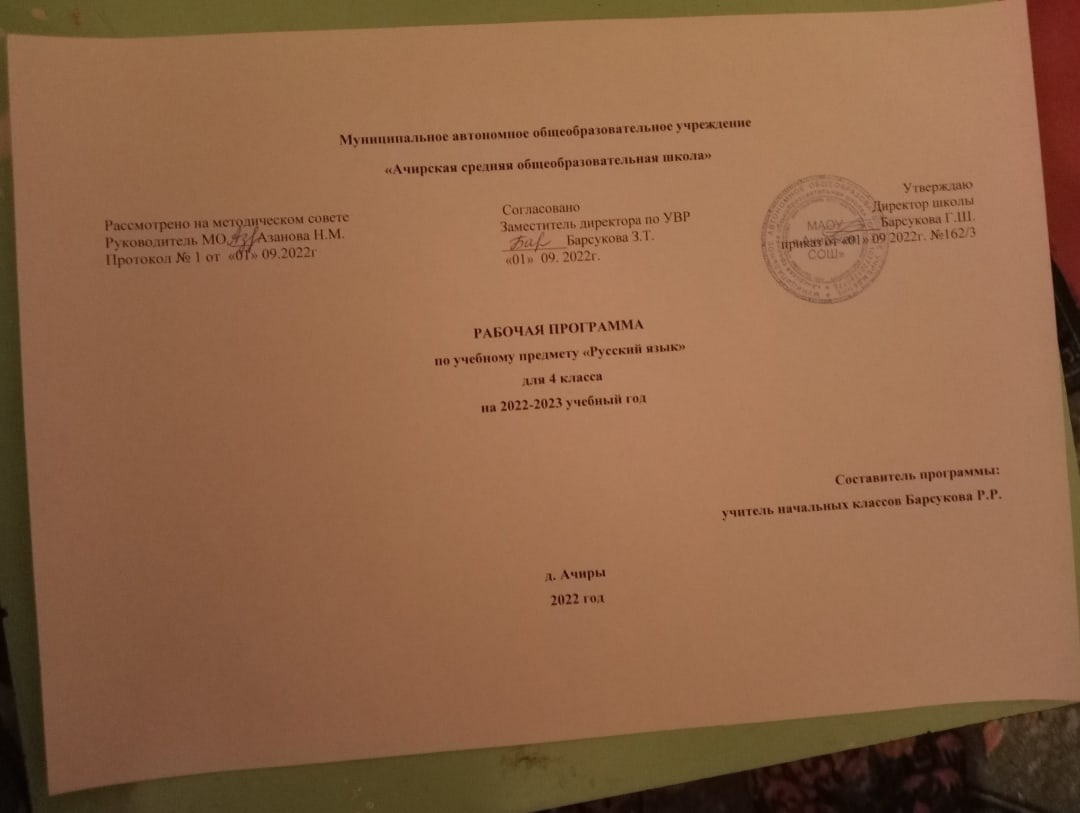   Данная рабочая программа учебного предмета «Русский язык» 3 класс разработана на основе:-Федерального государственного стандарта образования обучающихся с умственной отсталостью (интеллектуальными нарушениями);-примерной адаптированной основой общеобразовательной программы образования обучающихся с умственной отсталостью (интеллектуальными нарушениями).1. Планируемые результаты освоения учебного предметаРезультаты освоения с обучающимися с легкой умственной отсталостью (интеллектуальными нарушениями) АООП оцениваются как итоговые на момент завершения образования.Освоение обучающимися АООП, которая создана на основе ФГОС, предполагает достижение ими двух видов результатов: личностных и предметных. В структуре планируемых результатов ведущее место принадлежит личностным результатам, поскольку именно они обеспечивают овладение комплексом социальных (жизненных) компетенций, необходимых для достижения основной цели современного образования ― введения обучающихся с интеллектуальными нарушениями в культуру, овладение ими социокультурным опытом.Личностные результаты освоения АООП образования включают индивидуально-личностные качества и социальные (жизненные) компетенции обучающегося, социально значимые ценностные установки.К личностным результатам освоения АООП относятся: 1) осознание себя как гражданина России; формирование чувства гордости за свою Родину, русский язык; 2) овладение начальными навыками адаптации с использованием языковых средств; 3) овладение социально-бытовыми навыками, используемыми в повседневной жизни, языковыми средствами; 4) владение навыками коммуникации и принятыми нормами социального взаимодействия на русском языке; 5) принятие и освоение социальной роли обучающегося, проявление социально значимых мотивов учебной деятельности на уроках русского языка; 6) сформированность навыков сотрудничества с взрослыми и сверстниками в разных социальных ситуациях на уроках русского языка;7) воспитание эстетических потребностей, ценностей и чувств средствами русского языка; 8) развитие этических чувств, проявление доброжелательности, эмоционально-нравственной отзывчивости и взаимопомощи, проявление сопереживания к чувствам других людей; 9) сформированность установки на безопасный, здоровый образ жизни, наличие мотивации к творческому труду, работе на результат, бережному отношению к материальным и духовным ценностям на уроках русского языка.В рамках учебного предмета «Русский язык» формируются познавательные учебные действия, представленные комплексом начальных логических операций, которые необходимы для усвоения и использования знаний и умений в различных условиях, составляют основу для дальнейшего формирования логического мышления школьников. К познавательным учебным действиям относятся следующие умения: •	выделять некоторые существенные, общие и отличительные свойства хорошо знакомых предметов; •	устанавливать видо-родовые отношения предметов; •	делать простейшие обобщения, сравнивать, классифицировать на наглядном материале; •	пользоваться знаками, символами; •	читать; писать; выполнять арифметические действия; •	наблюдать под руководством взрослого за предметами и явлениями окружающей действительности; •	работать с несложной по содержанию и структуре информацией (понимать изображение, текст, устное высказывание, элементарное схематическое изображение, таблицу, предъявленных на бумажных и других носителях).Предметные результаты освоения АООП образования включают освоенные обучающимися знания и умения, специфичные для каждой предметной области, готовность их применения: - формировать навыки аккуратного письма с учетом индивидуальных требований;- определять план выполнения заданий на уроках письма под руководством учителя;- оформлять свои мысли в устной речи;- ссоставлять и распространять предложения, устанавливать связи между словами по вопросам, ставить знаки препинания в конце предложения;- анализировать слова по звуковому составу (выделять и дифференцировать звуки, устанавливать последовательность звуков в слове);- списывать рукописный и печатный текст целыми словами и словосочетаниями;- писать под диктовку предложения и тексты.Предметные результаты обучающихся с легкой умственной отсталостью (интеллектуальными нарушениями) не являются основным критерием при принятии решения о переводе обучающегося в следующий класс, но рассматриваются как одна из составляющих при оценке итоговых достижений. Минимальный и достаточный уровни усвоения предметных результатов .АООП определяет два уровня овладения предметными результатами: минимальный и достаточный. Минимальный уровень является обязательным для большинства обучающихся с умственной отсталостью (интеллектуальными нарушениями). Вместе с тем, отсутствие достижения этого уровня отдельными обучающимися по отдельным предметам не является препятствием к получению ими образования по этому варианту программы. В том случае, если обучающийся не достигает минимального уровня овладения предметными результатами по всем или большинству учебных предметов, то по рекомендации психолого-медико-педагогической комиссии и с согласия родителей (законных представителей) Организация может перевести обучающегося на обучение по индивидуальному плану или на АООП (вариант 2). На уроках русского языка на уровне начального образования обучающиеся научатся осознавать язык как основное средство человеческого общения. У обучающихся, освоивших адаптированную основную общеобразовательную программу, сформируются определенные навыки устной и письменной речи в пределах их способностей и психического развития. По завершению освоения программы обучающиеся достигнут следующих результатов:Минимальный уровень:       - различение гласных и согласных звуков и букв; ударных и безударных согласных звуков; оппозиционных согласных по звонкости-  глухости, твердости-мягкости;деление слов на слоги для переноса; списывание по слогам и целыми словами с рукописного и печатного текста с орфографическим проговариванием; запись под диктовку слов и коротких предложений (2-4 слова) с изученными орфограммами; дифференциация и подбор слов, обозначающих предметы, действия, признаки; составление предложений, восстановление в них нарушенного порядка слов с ориентацией на серию сюжетных картинок; выделение из текста предложений на заданную тему;участие в обсуждении темы текста и выбора заголовка к нему.Достаточный уровень:- различение звуков и букв; - характеристика гласных и согласных звуков с опорой на образец и опорную схему;- списывание рукописного и печатного текста целыми словами с орфографическим проговариванием;- запись под диктовку текста, включающего слова с изученными орфограммами (30-35 слов);- дифференциация и подбор слов различных категорий по вопросу и грамматическому значению (название предметов, действий и признаков предметов);- составление и распространение предложений, установление связи между словами с помощью учителя, постановка знаков препинания в конце предложения (точка, вопросительный и восклицательный знак);- деление текста на предложения;- выделение темы текста (о чём идет речь), выбор одного заголовка из нескольких, подходящего по смыслу;- самостоятельная запись 3-4 предложений из составленного текста после его анализа.2. Содержание учебного предмета с указанием форм организации учебных занятийПрограмма детализирует и раскрывает содержание стандарта, определяет общую стратегию обучения, воспитания и развития обучающихся средствами учебного предмета в соответствии с целями изучения русского языка, которые определены стандартом.В начальном обучении предмет «Русский язык» занимает ведущее место, так как направлен на формирование функциональной грамотности и коммуникативной компетенции младших школьников, при этом значение и функции предмета «Русский язык» носят универсальный, обобщающий характер, поскольку успехи в изучении русского языка во многом определяют успешность всего школьного обучения.Цель курса: создать разноуровневые, доступные условия для овладения обучающимися элементарными знаниями по грамматике.Задачи:-вырабатывать элементарные навыки грамотного письма;-учить последовательно и правильно излагать свои мысли в устной и письменной форме, развивать у учащихся устную и письменную речь,-формировать практически значимые орфографические и пунктуационные навыки;-воспитывать интерес к русскому языку.Наряду с этими задачами на занятиях решаются специальные задачи, направленные на коррекцию умственной деятельности школьников.                Основные направления коррекционной работы:развитие зрительного и слухового, осмысленного восприятия и узнавания, сопоставления и сравнения;развитие пространственной ориентации,развитие основных мыслительных операций: точность и прочность и полноту запоминания и воспроизведения информации, умение обобщать и анализировать;коррекция речи: умение последовательно выражать свои мысли, самостоятельно применять правила построения устной и письменной речикоррекция фонематического слуха,коррекция нарушений эмоционально — личностной сферы,обогащение активного и пассивного словаря,коррекция индивидуальных пробелов в знаниях, умениях, навыках.Специфика программыОтличительной особенностью рабочей программы является коррекционная и практическая направленность, индивидуализация обучения. Необходимость коррекции познавательной и речевой деятельности умственно отсталых школьников обусловлена трудностями овладения ими русской фонетикой, графикой и орфографией, своеобразием их общего и речевого развития, имеющихся психофизических функций.Технология обучения по данной программе предполагает, что учащиеся, отстающие от одноклассников в усвоении знаний, должны участвовать во фронтальной работе вместе со всем классом (повторять ответы на вопросы, объяснения за учителем или сильным учеником по наводящим вопросам, пересказывать по упрощенному плану и т.д.). Для самостоятельного выполнения этим учащимся предлагаются облегчённые варианты заданий.Усвоение элементов фонетики, грамматики и правописания осуществляется в процессе обучения одновременно.Программа по грамматике и правописанию включает следующие разделы: повторение; звуки и буквы; слово; предложение; связная речь; письмо и чистописание.Фонетико-фонематические нарушения учащихся затрудняют овладение ими грамматикой и правописанием. Вследствие этого особое внимание в 4 классе уделяется звукобуквенному анализу, который является основой формирования фонетически правильного письма и письма по правилу.В процессе практических грамматических упражнений изучаются различные разряды слов – названия предметов, действий, признаков, родственные слова. Изучение состава слова, словообразующей роли значимых частей слова направлено на обозначение и активизацию словаря учащихся. В процессе упражнений формируются навыки правописания.Изучение предложений имеет особое значение для подготовки учащихся к самостоятельной жизни, к общению. Постепенно в процессе упражнений у учащихся формируются навыки построения разной степени распространённости простого предложения. Одновременно идёт закрепление орфографических и пунктуационных навыков.На уроках русского языка особое внимание уделяется формированию навыков связной письменной речи, т.к. возможности школьников излагать свои мысли в письменной форме, весьма ограничены. В связи с этим ведётся постоянная работа над развитием их фонематического слуха и правильного произношения, обогащением и уточнением словаря, обучением построению предложений, связному устному и письменному высказыванию.В 4 классе проводятся подготовительные упражнения – ответы на последовательно поставленные вопросы, подписи под серией рисунков, работа с деформированным текстом и др.Графические навыки у учащихся совершенствуются к 4-му классу. Трудности формирования графических навыков у учащихся с ОВЗ часто бывают связаны с недостатком развития движений мелких мышц руки и малой их координированностью. Эта работа заключается в закреплении написания строчных и прописных букв и их соединений, что предупреждает появление при письме графических ошибок в списывании с рукописного и печатного текста.Основное содержание учебного предметаПовторение пройденного. Предложение. Выделение предложений из текста. Практическое построение простого предложения. Составление предложений с употреблением слов в косвенных падежах по вопросам, из слов, данных в начальной форме; окончание предложений; восстановление нарушенного порядка слов в предложении.Звуки и буквы: алфавит; употребление ь на конце и в середине слова. Разделительный ь перед гласными е, ё, ю, я, и. Сочетания гласных с шипящими. Правописание звонких и глухих согласных в конце и середине слов. Проверка написания путём изменения формы слова и подбора (по образцу) родственных слов. Ударение. Различение ударных и безударных гласных. Правописание безударных гласных путем изменения формы слова (водá — вóды) или подбора по образцу родственных слов (водá — вóдный).Слово: различение основных категорий слов (названия предметов, действий, качеств) в тексте по вопросам, правильное употребление их в связи друг с другом. Имена собственные. Расширение круга имен собственных: названия рек, гор, морей. Большая буква в именах собственных. Предлоги до, без, под, над, около, перед. Разделительный ъ. Родственные слова. Общая часть родственных слов (корень). Правописание слов с непроверяемыми написаниями в корне: умение пользоваться словарём, данным в учебнике.Предложение: членение речи на предложения, выделение в предложениях слов, обозначающих, о ком или о чем говорится, что говорится. Упражнения в составлении предложений. Распространение предложений. Установление связи между словами в предложениях по вопросам. Знаки препинания в конце предложения (точка, вопросительный и восклицательный знаки) Главные члены предложения: подлежащее, сказуемое. Второстепенные члены предложения (без деления на виды). Составление и запись небольшого рассказа по серии картинок под руководством учителя и самостоятельно. Составление и запись рассказа по сюжетной картинке и подробному вопроснику после устного разбора содержания, языка и правописания. Изложение под руководством учителя небольшого текста (20—30 слов) по данным учителем вопросам. Восстановление несложного деформированного текста по вопросам. Описание несложных знакомых предметов и картин по коллективно составленному плану в виде вопросов. Составление и написание под руководством учителя небольшого письма родным, товарищам. Адрес на конверте. Вопросительные и восклицательные предложения.Структурно и содержательно программа для 4 класса составлена таким образом, что уровень сложности материала опирается на ранее полученные знания в 2 — 3 классах и рассчитана на 119 часа.Формы организации учебных занятий: комбинированный урок, урок-игра, обобщающий урок, контрольный урок.Формы контроля: контрольный диктант, контрольное списывание.3. Тематическое планирование с указанием количества часов, отводимых на освоение каждой темы, а также с определением основных видов деятельности обучающихся на уроке№ урокаТема урокаКоличество часов, отводимых на освоение каждой темыОсновные виды деятельности обучающихся на уроке1Раздел: Предложение131.1Повторение. Составление предложений по сюжетной картинке. Составление предложений по предметной картинке.76Составление предложений по сюжетной картинке. Составление предложений по предметной картинке.Сравнение предложений нераспространённых и распространённых.Распространение предложений с помощью предметных картинок, вопросов, схем.Нахождение и выделение в предложении названий предметов, действий, признаков.Работа с текстом, предложением, схемами.2Раздел: Звуки и буквы452.1Гласные и согласные звуки3Выполнение упражнений, работа со звуками, лексическими единицами, текстомРасположение слов в алфавитном порядке; заучивание алфавита наизусть. Различение звонких и глухих согласных; соотнесение звучания и написания слова.2.2Ударные и безударные гласные8Выполнение упражнений, работа со звуками, лексическими единицами, текстомОпределение ударного слога в двусложных и трёхсложных словах; выделение гласных ударных и безударных.Различение количества слогов в слове по количеству гласных; деление слов на слоги; усвоение правила переноса части слова при письме.Написание слов с безударными гласными:различение ударных и безударных гласных;определение наличия орфограммы в слове;проверка написания путем изменения формы слова (водá — вóды) или подбора по образцу родственных слов (водá — вóдный).Правописание слов с непроверяемыми написаниями в корне: пользование словарем, данным в учебнике.2.3Твёрдые и мягкие согласные8Выполнение упражнений, работа со звуками, лексическими единицами2.4Мягкий знак на конце и в середине слова5Выполнение упражнений, работа со звуками, лексическими единицамиУпотребление ь на конце и в середине слова.2.5Гласные после шипящих5Выполнение упражнений, работа со звуками, лексическими единицамиНаписание слов с сочетаниями жи, ши, ча, ща, чу, щу: определение в словах и текстах наличия слов с данными орфограммами.Нахождение в словах и текстах наличия слов с данными орфограммами.2.6Разделительный мягкий знак    9Выполнение упражнений, работа со звуками, лексическими единицамиУсвоение правила о написании разделительного ь перед гласными е, ё, ю, я, и. 2.7Парные звонкие и глухие согласные12Выполнение упражнений, работа со звуками, лексическими единицами.Выполнение контрольного диктанта, контрольного списывания.Различение звонких и глухих согласных; соотнесение звучания и написания слова;объяснение случаев расхождения звучания и написания.Определение наличия орфограммы в слове; объяснение написания слова путём изменения формы слова и подбора (по образцу) родственных слов.3Раздел: Слово323.1Названия предметов8Выполнение упражнений, игровые упражненияРазличение основных категорий слов (названия предметов, действий, качеств) в тексте по вопросам, правильное употребление их в связи друг с другом.   3.2Большая буква в словах4Выполнение упражнений, работа с текстомУсвоение правила о написании с большой буквы названий рек, гор, морей.3.3Названия признаков11Выполнение упражнений, игровые упражнения3.4Названия действий7Выполнение упражнений, игровые упражнения3.5Предлоги9Выполнение упражнений, работа с текстом.Выполнение контрольного диктанта, контрольного списывания.Усвоение правила о раздельном написании предлогов до, без, под, над, около, перед с другими словами.Отработка умения выбирать или подбирать нужный предлог для связи слов в словосочетании или предложении.Составление словосочетаний по заданному слову с предлогом.4Раздел: Предложение134.1Порядок слов в предложении.7Выполнение упражнений, работа с текстомВосстановление нарушенного порядка слов в предложении.4.2Связь слов в предложении.7Выполнение упражнений, работа с текстомУпражнения в составлении предложений;распространение предложений.4.3Вопросительные, восклицательные   предложения6Выполнение упражнений, работа с текстом.Классификация предложений по цели высказывания при сопоставлении  повествовательных,  восклицательных и вопросительных предложений.Выполнение контрольного диктанта, контрольного списывания.5Раздел Повторение16Составление и запись небольшого рассказа по серии картинок под руководством учителя и самостоятельно. Составление и запись рассказа по сюжетной картинке и подробному вопроснику после устного разбора содержания, языка и правописания. Изложение под руководством учителя небольшого текста (20—30 слов) по данным учителем вопросам. Восстановление несложного деформированного текста по вопросам. Описание несложных знакомых предметов и картин по коллективно составленному плану в виде вопросов.Выполнение контрольного диктанта, контрольного списывания.Итого119 часа (3,5 часа в неделю)119 часа (3,5 часа в неделю)№п\пРаздел, тема урокаРаздел, тема урокаКол-вочасовДатапланДата фактНаглядностьОсновные виды учебной деятельностиПредложение.  13Предложение.  13Предложение.  13Предложение.  13Предложение.  13Предложение.  13Предложение.  13День знаний.11сСоставление предложений по сюжетной картинке. Составление предложений по предметной картинке.Сравнение предложений нераспространённых и распространённых.Распространение предложений с помощью предметных картинок, вопросов, схем.Нахождение и выделение в предложении названий предметов, действий, признаков.Работа с текстом, предложением, схемами.Выделение предложения из текста.1Составление предложений по сюжетной картинке. Составление предложений по предметной картинке.Сравнение предложений нераспространённых и распространённых.Распространение предложений с помощью предметных картинок, вопросов, схем.Нахождение и выделение в предложении названий предметов, действий, признаков.Работа с текстом, предложением, схемами.Выделение предложения из текста. Закрепление.1Составление предложений по сюжетной картинке. Составление предложений по предметной картинке.Сравнение предложений нераспространённых и распространённых.Распространение предложений с помощью предметных картинок, вопросов, схем.Нахождение и выделение в предложении названий предметов, действий, признаков.Работа с текстом, предложением, схемами.Предложение законченное и незаконченное.1Составление предложений по сюжетной картинке. Составление предложений по предметной картинке.Сравнение предложений нераспространённых и распространённых.Распространение предложений с помощью предметных картинок, вопросов, схем.Нахождение и выделение в предложении названий предметов, действий, признаков.Работа с текстом, предложением, схемами.Завершение начатого предложения.1Составление предложений по сюжетной картинке. Составление предложений по предметной картинке.Сравнение предложений нераспространённых и распространённых.Распространение предложений с помощью предметных картинок, вопросов, схем.Нахождение и выделение в предложении названий предметов, действий, признаков.Работа с текстом, предложением, схемами.Предложение и схема. предложения.1Составление предложений по сюжетной картинке. Составление предложений по предметной картинке.Сравнение предложений нераспространённых и распространённых.Распространение предложений с помощью предметных картинок, вопросов, схем.Нахождение и выделение в предложении названий предметов, действий, признаков.Работа с текстом, предложением, схемами.Распространение предложений.1Составление предложений по сюжетной картинке. Составление предложений по предметной картинке.Сравнение предложений нераспространённых и распространённых.Распространение предложений с помощью предметных картинок, вопросов, схем.Нахождение и выделение в предложении названий предметов, действий, признаков.Работа с текстом, предложением, схемами.Порядок слов в предложении.1Составление предложений по сюжетной картинке. Составление предложений по предметной картинке.Сравнение предложений нераспространённых и распространённых.Распространение предложений с помощью предметных картинок, вопросов, схем.Нахождение и выделение в предложении названий предметов, действий, признаков.Работа с текстом, предложением, схемами.Выделение в предложении названий предметов, действий и признаков. 1карточкиСоставление предложений по сюжетной картинке. Составление предложений по предметной картинке.Сравнение предложений нераспространённых и распространённых.Распространение предложений с помощью предметных картинок, вопросов, схем.Нахождение и выделение в предложении названий предметов, действий, признаков.Работа с текстом, предложением, схемами.Выделение в предложении названий предметов, действий и признаков.1Составление предложений по сюжетной картинке. Составление предложений по предметной картинке.Сравнение предложений нераспространённых и распространённых.Распространение предложений с помощью предметных картинок, вопросов, схем.Нахождение и выделение в предложении названий предметов, действий, признаков.Работа с текстом, предложением, схемами.Составление предложений по сюжетной картине.1Составление предложений по сюжетной картинке. Составление предложений по предметной картинке.Сравнение предложений нераспространённых и распространённых.Распространение предложений с помощью предметных картинок, вопросов, схем.Нахождение и выделение в предложении названий предметов, действий, признаков.Работа с текстом, предложением, схемами.Составление предложений по предметной картине.1таблица Составление предложений по сюжетной картинке. Составление предложений по предметной картинке.Сравнение предложений нераспространённых и распространённых.Распространение предложений с помощью предметных картинок, вопросов, схем.Нахождение и выделение в предложении названий предметов, действий, признаков.Работа с текстом, предложением, схемами.Контрольный диктант по теме «Предложение»1Составление предложений по сюжетной картинке. Составление предложений по предметной картинке.Сравнение предложений нераспространённых и распространённых.Распространение предложений с помощью предметных картинок, вопросов, схем.Нахождение и выделение в предложении названий предметов, действий, признаков.Работа с текстом, предложением, схемами.Звуки и буквы 45чЗвуки и буквы 45чЗвуки и буквы 45чЗвуки и буквы 45чЗвуки и буквы 45чЗвуки и буквы 45чЗвуки и буквы 45чГласные звуки   3чГласные звуки   3чГласные звуки   3чГласные звуки   3чГласные звуки   3чГласные звуки   3ч1414Анализ диктанта.Алфавит. Расположение слов по алфавиту.1алфавитВыполнение упражнений, работа со звуками, лексическими единицами, текстомРасположение слов в алфавитном порядке; заучивание алфавита наизусть. Различение звонких и глухих согласных; соотнесение звучания и написания слова.1515Гласные звуки и буквы 1Выполнение упражнений, работа со звуками, лексическими единицами, текстомРасположение слов в алфавитном порядке; заучивание алфавита наизусть. Различение звонких и глухих согласных; соотнесение звучания и написания слова.1616Гласные звуки и буквы соотнесение количества гласных и слогов в слове.1Выполнение упражнений, работа со звуками, лексическими единицами, текстомРасположение слов в алфавитном порядке; заучивание алфавита наизусть. Различение звонких и глухих согласных; соотнесение звучания и написания слова.Ударные и безударные гласные   8ч.Ударные и безударные гласные   8ч.Ударные и безударные гласные   8ч.Ударные и безударные гласные   8ч.Ударные и безударные гласные   8ч.Ударные и безударные гласные   8ч.Ударные и безударные гласные   8ч.Ударные и безударные гласные   8ч.1717Различение ударных и безударных гласных.1таблицаВыполнение упражнений, работа со звуками, лексическими единицами, текстомОпределение ударного слога в двусложных и трёхсложных словах; выделение гласных ударных и безударных.Различение количества слогов в слове по количеству гласных; деление слов на слоги; усвоение правила переноса части слова при письме.Написание слов с безударными гласными:различение ударных и безударных гласных;определение наличия орфограммы в слове;проверка написания путем изменения формы слова (водá — вóды) или подбора по образцу родственных слов (водá — вóдный).Правописание слов с непроверяемыми написаниями в корне: пользование словарем, данным в учебнике.1818Одинаковое написание гласных в ударной и безударной позиции.1таблицаВыполнение упражнений, работа со звуками, лексическими единицами, текстомОпределение ударного слога в двусложных и трёхсложных словах; выделение гласных ударных и безударных.Различение количества слогов в слове по количеству гласных; деление слов на слоги; усвоение правила переноса части слова при письме.Написание слов с безударными гласными:различение ударных и безударных гласных;определение наличия орфограммы в слове;проверка написания путем изменения формы слова (водá — вóды) или подбора по образцу родственных слов (водá — вóдный).Правописание слов с непроверяемыми написаниями в корне: пользование словарем, данным в учебнике.1919Одинаковое написание гласных в ударной и безударной позиции. Закрепление.1Выполнение упражнений, работа со звуками, лексическими единицами, текстомОпределение ударного слога в двусложных и трёхсложных словах; выделение гласных ударных и безударных.Различение количества слогов в слове по количеству гласных; деление слов на слоги; усвоение правила переноса части слова при письме.Написание слов с безударными гласными:различение ударных и безударных гласных;определение наличия орфограммы в слове;проверка написания путем изменения формы слова (водá — вóды) или подбора по образцу родственных слов (водá — вóдный).Правописание слов с непроверяемыми написаниями в корне: пользование словарем, данным в учебнике.2020 Проверка безударной гласной изменением формы слова 1Выполнение упражнений, работа со звуками, лексическими единицами, текстомОпределение ударного слога в двусложных и трёхсложных словах; выделение гласных ударных и безударных.Различение количества слогов в слове по количеству гласных; деление слов на слоги; усвоение правила переноса части слова при письме.Написание слов с безударными гласными:различение ударных и безударных гласных;определение наличия орфограммы в слове;проверка написания путем изменения формы слова (водá — вóды) или подбора по образцу родственных слов (водá — вóдный).Правописание слов с непроверяемыми написаниями в корне: пользование словарем, данным в учебнике.2121 Объяснение правописания слов с безударной гласной 1Выполнение упражнений, работа со звуками, лексическими единицами, текстомОпределение ударного слога в двусложных и трёхсложных словах; выделение гласных ударных и безударных.Различение количества слогов в слове по количеству гласных; деление слов на слоги; усвоение правила переноса части слова при письме.Написание слов с безударными гласными:различение ударных и безударных гласных;определение наличия орфограммы в слове;проверка написания путем изменения формы слова (водá — вóды) или подбора по образцу родственных слов (водá — вóдный).Правописание слов с непроверяемыми написаниями в корне: пользование словарем, данным в учебнике.2222 Непроверяемые безударные гласные 1Выполнение упражнений, работа со звуками, лексическими единицами, текстомОпределение ударного слога в двусложных и трёхсложных словах; выделение гласных ударных и безударных.Различение количества слогов в слове по количеству гласных; деление слов на слоги; усвоение правила переноса части слова при письме.Написание слов с безударными гласными:различение ударных и безударных гласных;определение наличия орфограммы в слове;проверка написания путем изменения формы слова (водá — вóды) или подбора по образцу родственных слов (водá — вóдный).Правописание слов с непроверяемыми написаниями в корне: пользование словарем, данным в учебнике.2323 Объяснение написания безударной гласной по опорной таблице1Выполнение упражнений, работа со звуками, лексическими единицами, текстомОпределение ударного слога в двусложных и трёхсложных словах; выделение гласных ударных и безударных.Различение количества слогов в слове по количеству гласных; деление слов на слоги; усвоение правила переноса части слова при письме.Написание слов с безударными гласными:различение ударных и безударных гласных;определение наличия орфограммы в слове;проверка написания путем изменения формы слова (водá — вóды) или подбора по образцу родственных слов (водá — вóдный).Правописание слов с непроверяемыми написаниями в корне: пользование словарем, данным в учебнике.2424Контрольный диктант «В норе» по теме «Гласные звуки и буквы»Выполнение упражнений, работа со звуками, лексическими единицами, текстомОпределение ударного слога в двусложных и трёхсложных словах; выделение гласных ударных и безударных.Различение количества слогов в слове по количеству гласных; деление слов на слоги; усвоение правила переноса части слова при письме.Написание слов с безударными гласными:различение ударных и безударных гласных;определение наличия орфограммы в слове;проверка написания путем изменения формы слова (водá — вóды) или подбора по образцу родственных слов (водá — вóдный).Правописание слов с непроверяемыми написаниями в корне: пользование словарем, данным в учебнике.Твёрдые и мягкие согласные 8чТвёрдые и мягкие согласные 8чТвёрдые и мягкие согласные 8чТвёрдые и мягкие согласные 8чТвёрдые и мягкие согласные 8чТвёрдые и мягкие согласные 8ч2525Анализ диктанта. Твердые и мягкие согласные. 1таблицаВыполнение упражнений, работа со звуками, лексическими единицамиВыполнение упражнений, работа со звуками, лексическими единицамиУпотребление ь на конце и в середине слова.2626Различение твердых и мягких согласных.1Выполнение упражнений, работа со звуками, лексическими единицамиВыполнение упражнений, работа со звуками, лексическими единицамиУпотребление ь на конце и в середине слова.2727Обозначение мягкости согласных на письме буквами И, Е, Ё, Ю,Я.1таблицаВыполнение упражнений, работа со звуками, лексическими единицамиВыполнение упражнений, работа со звуками, лексическими единицамиУпотребление ь на конце и в середине слова.2828Буква мягкий знак (ь) на конце слова1таблицаВыполнение упражнений, работа со звуками, лексическими единицамиВыполнение упражнений, работа со звуками, лексическими единицамиУпотребление ь на конце и в середине слова.2929Буква мягкий знак (ь)  в середине слова.1Выполнение упражнений, работа со звуками, лексическими единицамиВыполнение упражнений, работа со звуками, лексическими единицамиУпотребление ь на конце и в середине слова.3030Буква мягкий знак (ь) в конце и середине слова.1Выполнение упражнений, работа со звуками, лексическими единицамиВыполнение упражнений, работа со звуками, лексическими единицамиУпотребление ь на конце и в середине слова.3131Различение твёрдых и мягких согласных.1таблицаВыполнение упражнений, работа со звуками, лексическими единицамиВыполнение упражнений, работа со звуками, лексическими единицамиУпотребление ь на конце и в середине слова.3232Диктант по теме «Твёрдые и мягкие согласные»Выполнение упражнений, работа со звуками, лексическими единицамиВыполнение упражнений, работа со звуками, лексическими единицамиУпотребление ь на конце и в середине слова.Написание ЖИ-ШИ, ЧА-ЩА, ЧУ-ЩУ в словах 5чНаписание ЖИ-ШИ, ЧА-ЩА, ЧУ-ЩУ в словах 5чНаписание ЖИ-ШИ, ЧА-ЩА, ЧУ-ЩУ в словах 5чНаписание ЖИ-ШИ, ЧА-ЩА, ЧУ-ЩУ в словах 5чНаписание ЖИ-ШИ, ЧА-ЩА, ЧУ-ЩУ в словах 5чНаписание ЖИ-ШИ, ЧА-ЩА, ЧУ-ЩУ в словах 5ч3333Правописание сочетаний жи-ши, ча-ща, чу-щу. Активизация словаря по теме.1карточкиВыполнение упражнений, работа со звуками, лексическими единицамиНаписание слов с сочетаниями жи, ши, ча, ща, чу, щу: определение в словах и текстах наличия слов с данными орфограммами.Нахождение в словах и текстах наличия слов с данными орфограммами.3434Написание ЖИ-ШИ, ЧА-ЩА, ЧУ-ЩУ в словах.1Выполнение упражнений, работа со звуками, лексическими единицамиНаписание слов с сочетаниями жи, ши, ча, ща, чу, щу: определение в словах и текстах наличия слов с данными орфограммами.Нахождение в словах и текстах наличия слов с данными орфограммами.3535Написание ЖИ-ШИ, ЧА-ЩА, ЧУ-ЩУ в словах. Закрепление.1Выполнение упражнений, работа со звуками, лексическими единицамиНаписание слов с сочетаниями жи, ши, ча, ща, чу, щу: определение в словах и текстах наличия слов с данными орфограммами.Нахождение в словах и текстах наличия слов с данными орфограммами.3636Упражнение в написании сочетаний жи-ши, ча-ща, чу-щу. 1Выполнение упражнений, работа со звуками, лексическими единицамиНаписание слов с сочетаниями жи, ши, ча, ща, чу, щу: определение в словах и текстах наличия слов с данными орфограммами.Нахождение в словах и текстах наличия слов с данными орфограммами.3737Различение правил правописания в словах.1таблицаВыполнение упражнений, работа со звуками, лексическими единицамиНаписание слов с сочетаниями жи, ши, ча, ща, чу, щу: определение в словах и текстах наличия слов с данными орфограммами.Нахождение в словах и текстах наличия слов с данными орфограммами.Разделительный мягкий знак (ь) перед гласными И, Е, Ё, Ю, Я  9чРазделительный мягкий знак (ь) перед гласными И, Е, Ё, Ю, Я  9чРазделительный мягкий знак (ь) перед гласными И, Е, Ё, Ю, Я  9чРазделительный мягкий знак (ь) перед гласными И, Е, Ё, Ю, Я  9чРазделительный мягкий знак (ь) перед гласными И, Е, Ё, Ю, Я  9чРазделительный мягкий знак (ь) перед гласными И, Е, Ё, Ю, Я  9ч3838Знакомство с разделительным мягким знаком.1Выполнение упражнений, работа со звуками, лексическими единицамиУсвоение правила о написании разделительного ь перед гласными е, ё, ю, я, и. 3939Перенос слов с разделительным мягким знаком и без него.1Выполнение упражнений, работа со звуками, лексическими единицамиУсвоение правила о написании разделительного ь перед гласными е, ё, ю, я, и. 4040Правило правописания слов с разделительным мягким знаком.1Выполнение упражнений, работа со звуками, лексическими единицамиУсвоение правила о написании разделительного ь перед гласными е, ё, ю, я, и. 4141Правописание слов с разделительным мягким знаком.1Выполнение упражнений, работа со звуками, лексическими единицамиУсвоение правила о написании разделительного ь перед гласными е, ё, ю, я, и. 4242Различение сходных по буквам слов с разделительным мягким знаком и без него.1таблицаВыполнение упражнений, работа со звуками, лексическими единицамиУсвоение правила о написании разделительного ь перед гласными е, ё, ю, я, и. 4343Мягкий знак для обозначения мягких согласных и разделительный мягкий знак.1ТаблицаВыполнение упражнений, работа со звуками, лексическими единицамиУсвоение правила о написании разделительного ь перед гласными е, ё, ю, я, и. 4444Разделительный мягкий знак. 1Выполнение упражнений, работа со звуками, лексическими единицамиУсвоение правила о написании разделительного ь перед гласными е, ё, ю, я, и. 4545Разделительный мягкий знак. Закрепление.1ТаблицаВыполнение упражнений, работа со звуками, лексическими единицамиУсвоение правила о написании разделительного ь перед гласными е, ё, ю, я, и. 4646Контрольный диктант по теме «Разделительный мягкий знак (ь) перед гласными И, Е, Ё, Ю, Я»1Выполнение упражнений, работа со звуками, лексическими единицамиУсвоение правила о написании разделительного ь перед гласными е, ё, ю, я, и. Звонкие и глухие согласные  12чЗвонкие и глухие согласные  12чЗвонкие и глухие согласные  12чЗвонкие и глухие согласные  12чЗвонкие и глухие согласные  12ч4747Различение звонких и глухих согласных в словах.1предметные картинкиВыполнение упражнений, работа со звуками, лексическими единицами.Выполнение контрольного диктанта, контрольного списывания.Различение звонких и глухих согласных; соотнесение звучания и написания слова;объяснение случаев расхождения звучания и написания.Определение наличия орфограммы в слове; объяснение написания слова путём изменения формы слова и подбора (по образцу) родственных слов.4848Наблюдение за парными согласными на конце слова.1Выполнение упражнений, работа со звуками, лексическими единицами.Выполнение контрольного диктанта, контрольного списывания.Различение звонких и глухих согласных; соотнесение звучания и написания слова;объяснение случаев расхождения звучания и написания.Определение наличия орфограммы в слове; объяснение написания слова путём изменения формы слова и подбора (по образцу) родственных слов.4949Проверка написания звонких и глухих согласных на конце слова.1Выполнение упражнений, работа со звуками, лексическими единицами.Выполнение контрольного диктанта, контрольного списывания.Различение звонких и глухих согласных; соотнесение звучания и написания слова;объяснение случаев расхождения звучания и написания.Определение наличия орфограммы в слове; объяснение написания слова путём изменения формы слова и подбора (по образцу) родственных слов.5050Проверка написания звонких и глухих согласных на конце слова. Тренировочные упражнения.1Выполнение упражнений, работа со звуками, лексическими единицами.Выполнение контрольного диктанта, контрольного списывания.Различение звонких и глухих согласных; соотнесение звучания и написания слова;объяснение случаев расхождения звучания и написания.Определение наличия орфограммы в слове; объяснение написания слова путём изменения формы слова и подбора (по образцу) родственных слов.5151Проверка написания звонких и глухих согласных на конце слова.1Выполнение упражнений, работа со звуками, лексическими единицами.Выполнение контрольного диктанта, контрольного списывания.Различение звонких и глухих согласных; соотнесение звучания и написания слова;объяснение случаев расхождения звучания и написания.Определение наличия орфограммы в слове; объяснение написания слова путём изменения формы слова и подбора (по образцу) родственных слов.5252Проверка написания звонких и глухих согласных на конце слова. Закрепление правила.1Выполнение упражнений, работа со звуками, лексическими единицами.Выполнение контрольного диктанта, контрольного списывания.Различение звонких и глухих согласных; соотнесение звучания и написания слова;объяснение случаев расхождения звучания и написания.Определение наличия орфограммы в слове; объяснение написания слова путём изменения формы слова и подбора (по образцу) родственных слов.5353Различение правил проверки парных согласных и безударных гласных.1Выполнение упражнений, работа со звуками, лексическими единицами.Выполнение контрольного диктанта, контрольного списывания.Различение звонких и глухих согласных; соотнесение звучания и написания слова;объяснение случаев расхождения звучания и написания.Определение наличия орфограммы в слове; объяснение написания слова путём изменения формы слова и подбора (по образцу) родственных слов.5454Различение правил проверки парных согласных и безударных гласных. Закрепление.1Выполнение упражнений, работа со звуками, лексическими единицами.Выполнение контрольного диктанта, контрольного списывания.Различение звонких и глухих согласных; соотнесение звучания и написания слова;объяснение случаев расхождения звучания и написания.Определение наличия орфограммы в слове; объяснение написания слова путём изменения формы слова и подбора (по образцу) родственных слов.5555Правила правописания в слове парных согласных.1Выполнение упражнений, работа со звуками, лексическими единицами.Выполнение контрольного диктанта, контрольного списывания.Различение звонких и глухих согласных; соотнесение звучания и написания слова;объяснение случаев расхождения звучания и написания.Определение наличия орфограммы в слове; объяснение написания слова путём изменения формы слова и подбора (по образцу) родственных слов.5656Упражнения в правописании слов с парными согласными1Выполнение упражнений, работа со звуками, лексическими единицами.Выполнение контрольного диктанта, контрольного списывания.Различение звонких и глухих согласных; соотнесение звучания и написания слова;объяснение случаев расхождения звучания и написания.Определение наличия орфограммы в слове; объяснение написания слова путём изменения формы слова и подбора (по образцу) родственных слов.5757Правила правописания в слове. Закрепление знаний.1Выполнение упражнений, работа со звуками, лексическими единицами.Выполнение контрольного диктанта, контрольного списывания.Различение звонких и глухих согласных; соотнесение звучания и написания слова;объяснение случаев расхождения звучания и написания.Определение наличия орфограммы в слове; объяснение написания слова путём изменения формы слова и подбора (по образцу) родственных слов.5858Контрольный диктант по теме «Звонкие и глухие согласные  »1Выполнение упражнений, работа со звуками, лексическими единицами.Выполнение контрольного диктанта, контрольного списывания.Различение звонких и глухих согласных; соотнесение звучания и написания слова;объяснение случаев расхождения звучания и написания.Определение наличия орфограммы в слове; объяснение написания слова путём изменения формы слова и подбора (по образцу) родственных слов.Слово 32Слово 32Слово 32Слово 32Слово 32Слово 325959Названия предметов, действий, признаков.1упражнение в определении предмета, признака предмета и действия предмета6060Названия предметов, действий, признаков. Закрепление знаний.1упражнение в определении предмета, признака предмета и действия предметаНазвания предметов 6чНазвания предметов 6чНазвания предметов 6чНазвания предметов 6чНазвания предметов 6ч6161Различение названий предметов по вопросам кто? что?1Выполнение упражнений, игровые упражненияРазличение основных категорий слов (названия предметов, действий, качеств) в тексте по вопросам, правильное употребление их в связи друг с другом.   6262Различение названий предметов по вопросам кого? чего?1Выполнение упражнений, игровые упражненияРазличение основных категорий слов (названия предметов, действий, качеств) в тексте по вопросам, правильное употребление их в связи друг с другом.   6363Различение названий предметов по вопросам кому? чему?1Выполнение упражнений, игровые упражненияРазличение основных категорий слов (названия предметов, действий, качеств) в тексте по вопросам, правильное употребление их в связи друг с другом.   6464Различение названий предметов по вопросам кем? чем?1Выполнение упражнений, игровые упражненияРазличение основных категорий слов (названия предметов, действий, качеств) в тексте по вопросам, правильное употребление их в связи друг с другом.   6565Различение названий предметов по вопросамоком? о чём?1карточкиВыполнение упражнений, игровые упражненияРазличение основных категорий слов (названия предметов, действий, качеств) в тексте по вопросам, правильное употребление их в связи друг с другом.   6666Выделение названий предметов в предложении.1Выполнение упражнений, игровые упражненияРазличение основных категорий слов (названия предметов, действий, качеств) в тексте по вопросам, правильное употребление их в связи друг с другом.   Имена собственные 4чИмена собственные 4чИмена собственные 4чИмена собственные 4чИмена собственные 4чИмена собственные 4ч6767Большая буква в именах, отчествах, фамилиях людей и кличках животных.1Выполнение упражнений, игровые упражненияРазличение основных категорий слов (названия предметов, действий, качеств) в тексте по вопросам, правильное употребление их в связи друг с другом.   Выполнение упражнений, работа с текстомУсвоение правила о написании с большой буквы названий рек, гор, морей.6868Большая буква в названиях городов, сёл, деревень, улиц.1Выполнение упражнений, игровые упражненияРазличение основных категорий слов (названия предметов, действий, качеств) в тексте по вопросам, правильное употребление их в связи друг с другом.   Выполнение упражнений, работа с текстомУсвоение правила о написании с большой буквы названий рек, гор, морей.6969Названия предметов. Закрепление знаний.1Выполнение упражнений, игровые упражненияРазличение основных категорий слов (названия предметов, действий, качеств) в тексте по вопросам, правильное употребление их в связи друг с другом.   Выполнение упражнений, работа с текстомУсвоение правила о написании с большой буквы названий рек, гор, морей.7070Контрольный диктант по теме «Названия предметов»Названия признаков 11чНазвания признаков 11чНазвания признаков 11чНазвания признаков 11чНазвания признаков 11чНазвания признаков 11ч7171Определение признаков предметов по вопросам какой? какая?какое? какие?1таблицаВыполнение упражнений, игровые упражненияРазличение основных категорий слов (названия предметов, действий, качеств) в тексте по вопросам, правильное употребление их в связи друг с другом.   7272Постановка вопросов к названиям признаков предмета.1Выполнение упражнений, игровые упражненияРазличение основных категорий слов (названия предметов, действий, качеств) в тексте по вопросам, правильное употребление их в связи друг с другом.   7373Постановка вопросов к названиям признаков предмета. Закрепление.1С.109Выполнение упражнений, игровые упражненияРазличение основных категорий слов (названия предметов, действий, качеств) в тексте по вопросам, правильное употребление их в связи друг с другом.   7474Различение признаков, обозначающих цвет, форму, величину, материал, вкус предмета.1Выполнение упражнений, игровые упражненияРазличение основных категорий слов (названия предметов, действий, качеств) в тексте по вопросам, правильное употребление их в связи друг с другом.   7575Подбор слов, обозначающих ряд признаков одного предмета.1Выполнение упражнений, игровые упражненияРазличение основных категорий слов (названия предметов, действий, качеств) в тексте по вопросам, правильное употребление их в связи друг с другом.   7676Определение предмета по его признакам.1Выполнение упражнений, игровые упражненияРазличение основных категорий слов (названия предметов, действий, качеств) в тексте по вопросам, правильное употребление их в связи друг с другом.   7777Различение названий предметов, действий, признаков.1таблицаВыполнение упражнений, игровые упражненияРазличение основных категорий слов (названия предметов, действий, качеств) в тексте по вопросам, правильное употребление их в связи друг с другом.   7878Постановка вопросов к словам в предложении.1Выполнение упражнений, игровые упражненияРазличение основных категорий слов (названия предметов, действий, качеств) в тексте по вопросам, правильное употребление их в связи друг с другом.   7979Распространение предложений словами, обозначающими признаки предмета.1Выполнение упражнений, игровые упражненияРазличение основных категорий слов (названия предметов, действий, качеств) в тексте по вопросам, правильное употребление их в связи друг с другом.   8080Распространение предложений словами, обозначающими  предметы и  признаки предмета.1Выполнение упражнений, игровые упражненияРазличение основных категорий слов (названия предметов, действий, качеств) в тексте по вопросам, правильное употребление их в связи друг с другом.   8181Контрольный диктант по теме «Названия признаков»1Предлоги 9чПредлоги 9чПредлоги 9чПредлоги 9чПредлоги 9чПредлоги 9ч8282Предлоги ПО, К, ОТ, НАД, ПОД, О, В, НА, со словами.1таблицаВыполнение упражнений, работа с текстом.Выполнение контрольного диктанта, контрольного списывания.Усвоение правила о раздельном написании предлогов до, без, под, над, около, перед с другими словами.Отработка умения выбирать или подбирать нужный предлог для связи слов в словосочетании или предложении.Составление словосочетаний по заданному слову с предлогом.8383Предлог ИЗ со словами.1таблицаВыполнение упражнений, работа с текстом.Выполнение контрольного диктанта, контрольного списывания.Усвоение правила о раздельном написании предлогов до, без, под, над, около, перед с другими словами.Отработка умения выбирать или подбирать нужный предлог для связи слов в словосочетании или предложении.Составление словосочетаний по заданному слову с предлогом.8484Предлог ЗА со словами.1Выполнение упражнений, работа с текстом.Выполнение контрольного диктанта, контрольного списывания.Усвоение правила о раздельном написании предлогов до, без, под, над, около, перед с другими словами.Отработка умения выбирать или подбирать нужный предлог для связи слов в словосочетании или предложении.Составление словосочетаний по заданному слову с предлогом.8585Предлог БЕЗ со словами.1Выполнение упражнений, работа с текстом.Выполнение контрольного диктанта, контрольного списывания.Усвоение правила о раздельном написании предлогов до, без, под, над, около, перед с другими словами.Отработка умения выбирать или подбирать нужный предлог для связи слов в словосочетании или предложении.Составление словосочетаний по заданному слову с предлогом.8686Предлог ДО со словами.1словарьВыполнение упражнений, работа с текстом.Выполнение контрольного диктанта, контрольного списывания.Усвоение правила о раздельном написании предлогов до, без, под, над, около, перед с другими словами.Отработка умения выбирать или подбирать нужный предлог для связи слов в словосочетании или предложении.Составление словосочетаний по заданному слову с предлогом.8787Предлог ПРО со словами. 1Выполнение упражнений, работа с текстом.Выполнение контрольного диктанта, контрольного списывания.Усвоение правила о раздельном написании предлогов до, без, под, над, около, перед с другими словами.Отработка умения выбирать или подбирать нужный предлог для связи слов в словосочетании или предложении.Составление словосочетаний по заданному слову с предлогом.8888Правописание предлогов со словами.1таблицаВыполнение упражнений, работа с текстом.Выполнение контрольного диктанта, контрольного списывания.Усвоение правила о раздельном написании предлогов до, без, под, над, около, перед с другими словами.Отработка умения выбирать или подбирать нужный предлог для связи слов в словосочетании или предложении.Составление словосочетаний по заданному слову с предлогом.8989Предлоги. Закрепление знаний.1Выполнение упражнений, работа с текстом.Выполнение контрольного диктанта, контрольного списывания.Усвоение правила о раздельном написании предлогов до, без, под, над, около, перед с другими словами.Отработка умения выбирать или подбирать нужный предлог для связи слов в словосочетании или предложении.Составление словосочетаний по заданному слову с предлогом.9090Контрольный диктант по теме «Предлоги»1Выполнение упражнений, работа с текстом.Выполнение контрольного диктанта, контрольного списывания.Усвоение правила о раздельном написании предлогов до, без, под, над, около, перед с другими словами.Отработка умения выбирать или подбирать нужный предлог для связи слов в словосочетании или предложении.Составление словосочетаний по заданному слову с предлогом.Предложение   13Предложение   13Предложение   13Предложение   13Предложение   13Предложение   139191Предложение.Выделение предложений из текста.1карточкиупражнение в выделении предложения в тексте Заучивание словарных словФормирование правильной речи9292Выделение предложений из текста.1упражнение в выделении предложения в тексте Заучивание словарных словФормирование правильной речи9393Деление текста на предложения.1упражнение в выделении предложения в тексте Заучивание словарных словФормирование правильной речи9494Завершение начатого предложения.1таблицаупражнение в выделении предложения в тексте Заучивание словарных словФормирование правильной речи9595Порядок слов в предложении.1упражнение в выделении предложения в тексте Заучивание словарных словФормирование правильной речи9696Связь слов в предложении.1упражнение в выделении предложения в тексте Заучивание словарных словФормирование правильной речи9797Связь слов в предложении.Закрепление1упражнение в выделении предложения в тексте Заучивание словарных словФормирование правильной речиПредложения разные по интонации 6чПредложения разные по интонации 6чПредложения разные по интонации 6чПредложения разные по интонации 6чПредложения разные по интонации 6чПредложения разные по интонации 6ч9898Вопросительные предложения.1карточкиВыполнение упражнений, работа с текстомВосстановление нарушенного порядка слов в предложении.Выполнение упражнений, работа с текстомУпражнения в составлении предложений;распространение предложений.Выполнение упражнений, работа с текстом.Классификация предложений по цели высказывания при сопоставлении  повествовательных,  восклицательных и вопросительных предложений.Выполнение контрольного диктанта, контрольного списывания.9999Вопросительные предложения1Выполнение упражнений, работа с текстомВосстановление нарушенного порядка слов в предложении.Выполнение упражнений, работа с текстомУпражнения в составлении предложений;распространение предложений.Выполнение упражнений, работа с текстом.Классификация предложений по цели высказывания при сопоставлении  повествовательных,  восклицательных и вопросительных предложений.Выполнение контрольного диктанта, контрольного списывания.100100Восклицательные предложения.1Выполнение упражнений, работа с текстомВосстановление нарушенного порядка слов в предложении.Выполнение упражнений, работа с текстомУпражнения в составлении предложений;распространение предложений.Выполнение упражнений, работа с текстом.Классификация предложений по цели высказывания при сопоставлении  повествовательных,  восклицательных и вопросительных предложений.Выполнение контрольного диктанта, контрольного списывания.101101Восклицательные предложения.1Выполнение упражнений, работа с текстомВосстановление нарушенного порядка слов в предложении.Выполнение упражнений, работа с текстомУпражнения в составлении предложений;распространение предложений.Выполнение упражнений, работа с текстом.Классификация предложений по цели высказывания при сопоставлении  повествовательных,  восклицательных и вопросительных предложений.Выполнение контрольного диктанта, контрольного списывания.102102Разные по интонации предложения.1загадкиВыполнение упражнений, работа с текстомВосстановление нарушенного порядка слов в предложении.Выполнение упражнений, работа с текстомУпражнения в составлении предложений;распространение предложений.Выполнение упражнений, работа с текстом.Классификация предложений по цели высказывания при сопоставлении  повествовательных,  восклицательных и вопросительных предложений.Выполнение контрольного диктанта, контрольного списывания.103103Контрольный диктант по теме  «Предложение»1Выполнение упражнений, работа с текстомВосстановление нарушенного порядка слов в предложении.Выполнение упражнений, работа с текстомУпражнения в составлении предложений;распространение предложений.Выполнение упражнений, работа с текстом.Классификация предложений по цели высказывания при сопоставлении  повествовательных,  восклицательных и вопросительных предложений.Выполнение контрольного диктанта, контрольного списывания.Повторение   16чПовторение   16чПовторение   16чПовторение   16чПовторение   16чПовторение   16ч104104Повторение. Правописание гласных и согласных в слове.1Составление и запись небольшого рассказа по серии картинок под руководством учителя и самостоятельно. Составление и запись рассказа по сюжетной картинке и подробному вопроснику после устного разбора содержания, языка и правописания. Изложение под руководством учителя небольшого текста (20—30 слов) по данным учителем вопросам. Восстановление несложного деформированного текста по вопросам. Описание несложных знакомых предметов и картин по коллективно составленному плану в виде вопросов.Выполнение контрольного диктанта, контрольного списывания.105105Повторение. Правописание гласных и согласных в слове.1Составление и запись небольшого рассказа по серии картинок под руководством учителя и самостоятельно. Составление и запись рассказа по сюжетной картинке и подробному вопроснику после устного разбора содержания, языка и правописания. Изложение под руководством учителя небольшого текста (20—30 слов) по данным учителем вопросам. Восстановление несложного деформированного текста по вопросам. Описание несложных знакомых предметов и картин по коллективно составленному плану в виде вопросов.Выполнение контрольного диктанта, контрольного списывания.106106Повторение. Правописание гласных и согласных в слове.1Составление и запись небольшого рассказа по серии картинок под руководством учителя и самостоятельно. Составление и запись рассказа по сюжетной картинке и подробному вопроснику после устного разбора содержания, языка и правописания. Изложение под руководством учителя небольшого текста (20—30 слов) по данным учителем вопросам. Восстановление несложного деформированного текста по вопросам. Описание несложных знакомых предметов и картин по коллективно составленному плану в виде вопросов.Выполнение контрольного диктанта, контрольного списывания.107107Повторение. Правописание гласных и согласных в слове.1Составление и запись небольшого рассказа по серии картинок под руководством учителя и самостоятельно. Составление и запись рассказа по сюжетной картинке и подробному вопроснику после устного разбора содержания, языка и правописания. Изложение под руководством учителя небольшого текста (20—30 слов) по данным учителем вопросам. Восстановление несложного деформированного текста по вопросам. Описание несложных знакомых предметов и картин по коллективно составленному плану в виде вопросов.Выполнение контрольного диктанта, контрольного списывания.108108Повторение Правописание жи-ши,ча-ща, чу-щу1Составление и запись небольшого рассказа по серии картинок под руководством учителя и самостоятельно. Составление и запись рассказа по сюжетной картинке и подробному вопроснику после устного разбора содержания, языка и правописания. Изложение под руководством учителя небольшого текста (20—30 слов) по данным учителем вопросам. Восстановление несложного деформированного текста по вопросам. Описание несложных знакомых предметов и картин по коллективно составленному плану в виде вопросов.Выполнение контрольного диктанта, контрольного списывания.109109Повторение Правописание жи-ши,ча-ща, чу-щу1Составление и запись небольшого рассказа по серии картинок под руководством учителя и самостоятельно. Составление и запись рассказа по сюжетной картинке и подробному вопроснику после устного разбора содержания, языка и правописания. Изложение под руководством учителя небольшого текста (20—30 слов) по данным учителем вопросам. Восстановление несложного деформированного текста по вопросам. Описание несложных знакомых предметов и картин по коллективно составленному плану в виде вопросов.Выполнение контрольного диктанта, контрольного списывания.110110Контрольный диктант за 4 класс.1Составление и запись небольшого рассказа по серии картинок под руководством учителя и самостоятельно. Составление и запись рассказа по сюжетной картинке и подробному вопроснику после устного разбора содержания, языка и правописания. Изложение под руководством учителя небольшого текста (20—30 слов) по данным учителем вопросам. Восстановление несложного деформированного текста по вопросам. Описание несложных знакомых предметов и картин по коллективно составленному плану в виде вопросов.Выполнение контрольного диктанта, контрольного списывания.111111Повторение. Правописание слов с мягким знаком.1Составление и запись небольшого рассказа по серии картинок под руководством учителя и самостоятельно. Составление и запись рассказа по сюжетной картинке и подробному вопроснику после устного разбора содержания, языка и правописания. Изложение под руководством учителя небольшого текста (20—30 слов) по данным учителем вопросам. Восстановление несложного деформированного текста по вопросам. Описание несложных знакомых предметов и картин по коллективно составленному плану в виде вопросов.Выполнение контрольного диктанта, контрольного списывания.112112Повторение. Правописание слов с мягким знаком.1Составление и запись небольшого рассказа по серии картинок под руководством учителя и самостоятельно. Составление и запись рассказа по сюжетной картинке и подробному вопроснику после устного разбора содержания, языка и правописания. Изложение под руководством учителя небольшого текста (20—30 слов) по данным учителем вопросам. Восстановление несложного деформированного текста по вопросам. Описание несложных знакомых предметов и картин по коллективно составленному плану в виде вопросов.Выполнение контрольного диктанта, контрольного списывания.113113Повторение. Названия предметов, действий, признаков.1Составление и запись небольшого рассказа по серии картинок под руководством учителя и самостоятельно. Составление и запись рассказа по сюжетной картинке и подробному вопроснику после устного разбора содержания, языка и правописания. Изложение под руководством учителя небольшого текста (20—30 слов) по данным учителем вопросам. Восстановление несложного деформированного текста по вопросам. Описание несложных знакомых предметов и картин по коллективно составленному плану в виде вопросов.Выполнение контрольного диктанта, контрольного списывания.114114Повторение. Названия предметов, действий, признаков.1Составление и запись небольшого рассказа по серии картинок под руководством учителя и самостоятельно. Составление и запись рассказа по сюжетной картинке и подробному вопроснику после устного разбора содержания, языка и правописания. Изложение под руководством учителя небольшого текста (20—30 слов) по данным учителем вопросам. Восстановление несложного деформированного текста по вопросам. Описание несложных знакомых предметов и картин по коллективно составленному плану в виде вопросов.Выполнение контрольного диктанта, контрольного списывания.115115Повторение. Названия предметов, действий, признаков.1Составление и запись небольшого рассказа по серии картинок под руководством учителя и самостоятельно. Составление и запись рассказа по сюжетной картинке и подробному вопроснику после устного разбора содержания, языка и правописания. Изложение под руководством учителя небольшого текста (20—30 слов) по данным учителем вопросам. Восстановление несложного деформированного текста по вопросам. Описание несложных знакомых предметов и картин по коллективно составленному плану в виде вопросов.Выполнение контрольного диктанта, контрольного списывания.116116Повторение. Названия предметов, действий, признаков.1Составление и запись небольшого рассказа по серии картинок под руководством учителя и самостоятельно. Составление и запись рассказа по сюжетной картинке и подробному вопроснику после устного разбора содержания, языка и правописания. Изложение под руководством учителя небольшого текста (20—30 слов) по данным учителем вопросам. Восстановление несложного деформированного текста по вопросам. Описание несложных знакомых предметов и картин по коллективно составленному плану в виде вопросов.Выполнение контрольного диктанта, контрольного списывания.117117Повторение. Предложение.1Составление и запись небольшого рассказа по серии картинок под руководством учителя и самостоятельно. Составление и запись рассказа по сюжетной картинке и подробному вопроснику после устного разбора содержания, языка и правописания. Изложение под руководством учителя небольшого текста (20—30 слов) по данным учителем вопросам. Восстановление несложного деформированного текста по вопросам. Описание несложных знакомых предметов и картин по коллективно составленному плану в виде вопросов.Выполнение контрольного диктанта, контрольного списывания.118118Повторение. Предложение.1Составление и запись небольшого рассказа по серии картинок под руководством учителя и самостоятельно. Составление и запись рассказа по сюжетной картинке и подробному вопроснику после устного разбора содержания, языка и правописания. Изложение под руководством учителя небольшого текста (20—30 слов) по данным учителем вопросам. Восстановление несложного деформированного текста по вопросам. Описание несложных знакомых предметов и картин по коллективно составленному плану в виде вопросов.Выполнение контрольного диктанта, контрольного списывания.119119Обобщение пройденного за год.1Составление и запись небольшого рассказа по серии картинок под руководством учителя и самостоятельно. Составление и запись рассказа по сюжетной картинке и подробному вопроснику после устного разбора содержания, языка и правописания. Изложение под руководством учителя небольшого текста (20—30 слов) по данным учителем вопросам. Восстановление несложного деформированного текста по вопросам. Описание несложных знакомых предметов и картин по коллективно составленному плану в виде вопросов.Выполнение контрольного диктанта, контрольного списывания.